21 июня в рамках юбилейного ХХХ Все российского дня,на спортивной площадке "Газпром детям" ДЮСШ Песчанокопского района,прошли соревнования по стритболу среди юношей в первые в формате 1+1.
По итогам:места распределились следующим образом
1 место Артем Мартынов
2 место Матвей Семендяев
3 место Константин Фоменко.
Призеры соревнований были награждены грамотами,медалями и кубками от Администрации Песчанокопского сельского поселения.
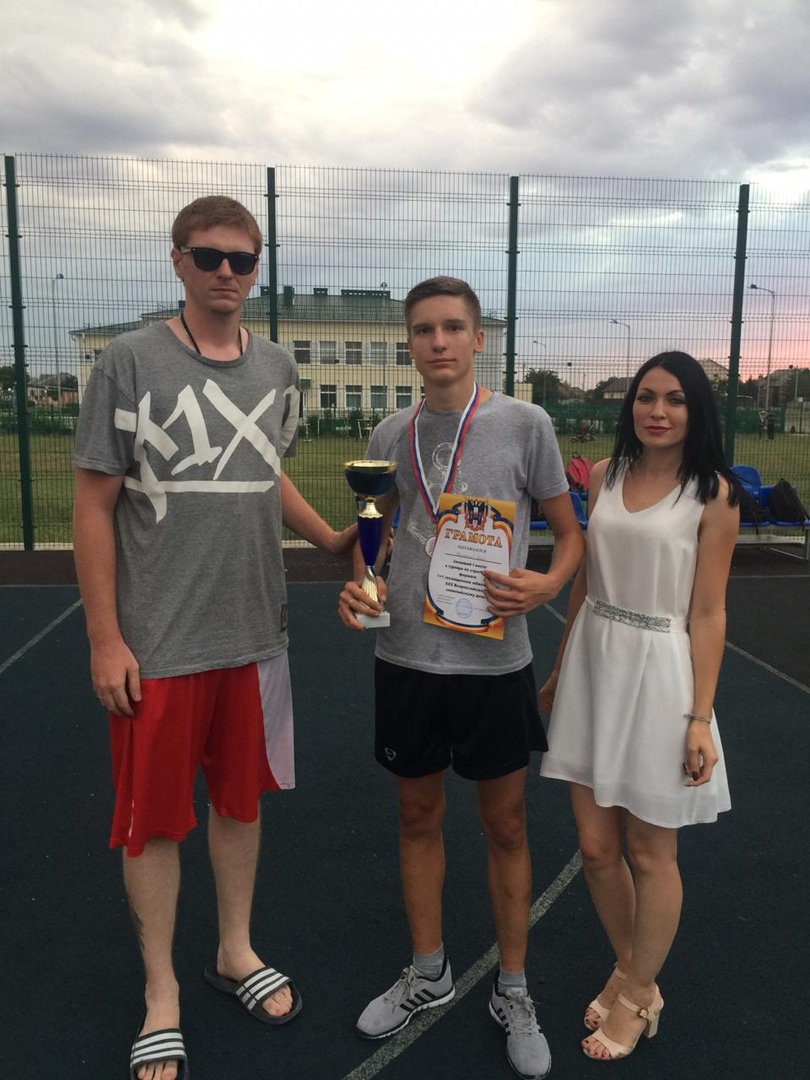 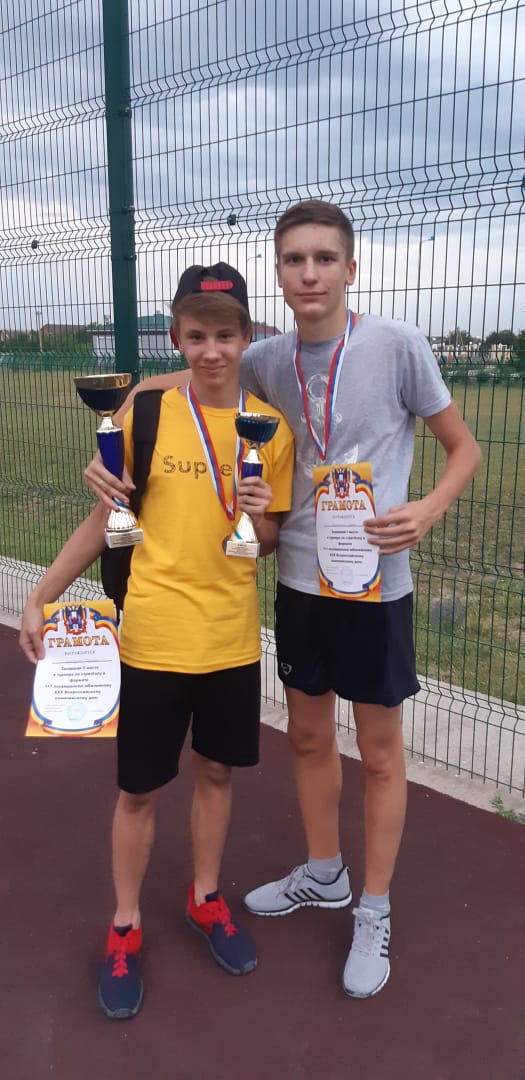 